   АДМИНИСТРАЦИЯ    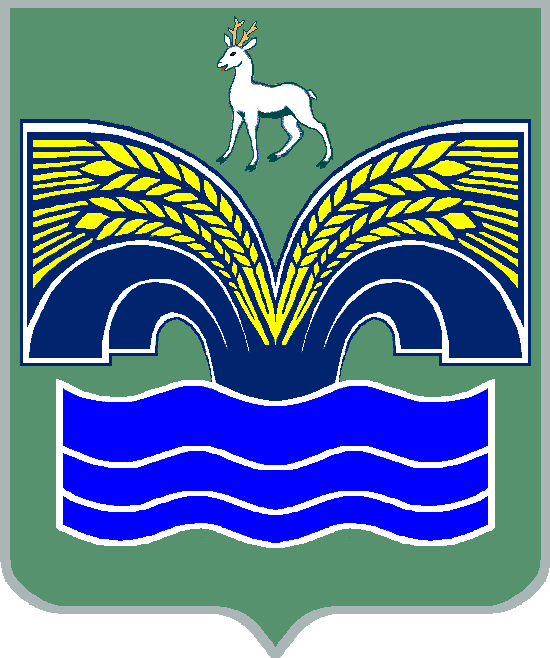 МУНИЦИПАЛЬНОГО РАЙОНА КРАСНОЯРСКИЙСАМАРСКОЙ ОБЛАСТИПОСТАНОВЛЕНИЕот 03.10.2023 №260О внесении изменений в постановление администрации муниципального района Красноярский Самарской области 
от 18.11.2015 № 1178 «Об утверждении Порядка проведения оценки регулирующего воздействия проектов нормативных правовых актов администрации муниципального района Красноярский Самарской области, затрагивающих вопросы осуществления предпринимательской и иной экономической деятельности, и экспертизы нормативных правовых актов администрации муниципального района Красноярский Самарской области, затрагивающих вопросы осуществления предпринимательской и инвестиционной деятельности»В целях повышения эффективности деятельности в сфере проведения оценки регулирующего воздействия нормативных правовых актов администрации муниципального района Красноярский Самарской области и их проектов, в соответствии с пунктом 3 части 4 статьи 36 Федерального закона от 06.10.2003 №131-ФЗ «Об общих принципах организации местного самоуправления в Российской Федерации», пунктом 5 статьи 44 Устава муниципального района Красноярский Самарской области, принятого решением Собрания представителей муниципального района Красноярский Самарской области от 14.05.2015 №20-СП, Администрация муниципального района Красноярский Самарской области ПОСТАНОВЛЯЕТ:Внести в постановление администрации муниципального района Красноярский Самарской области от 18.11.2015 № 1178 «Об утверждении Порядка проведения оценки регулирующего воздействия проектов нормативных правовых актов администрации муниципального района Красноярский Самарской области, затрагивающих вопросы осуществления предпринимательской и иной экономической деятельности, и экспертизы нормативных правовых актов администрации муниципального района Красноярский Самарской области, затрагивающих вопросы осуществления предпринимательской и инвестиционной деятельности» (с изменениями от 17.05.2018 № 121, от 14.04.2021 № 93, от 13.01.2022 №4) (далее – Постановление), следующие изменения:в Порядке  проведения оценки  регулирующего воздействия проектов нормативных правовых актов администрации муниципального района Красноярский Самарской области, затрагивающих вопросы осуществления предпринимательской и иной экономической деятельности и экспертизы нормативных  правовых актов администрации муниципального района Красноярский Самарской области , затрагивающих вопросы осуществления предпринимательской и инвестиционной  деятельности   (далее-Порядок), утвержденном постановлением:раздел 2 «Порядок проведения оценки регулирующего воздействия» изложить в следующей редакции:« 2.1. Оценка регулирующего воздействия проводится:а) разработчиком проекта нормативного правового акта;б) уполномоченным органом.2.2. Оценка регулирующего воздействия проводится с учетом степени регулирующего воздействия положений, содержащихся в проекте нормативного правового акта:а) высокая степень регулирующего воздействия- проект нормативного правового акта содержит положения, устанавливающие ранее не предусмотренные нормативными правовыми актами администрации муниципального района Красноярский Самарской области обязанности, запреты и ограничения для субъектов предпринимательской и иной экономической деятельности, в том числе устанавливающие ранее не предусмотренные нормативными правовыми актами администрации муниципального района Красноярский Самарской области административные процедуры с участием субъектов предпринимательской и  иной экономической деятельности, и (или) положения, приводящие к возникновению ранее не предусмотренных нормативными правовыми актами администрации муниципального района Красноярский Самарской области расходов субъектов предпринимательской и иной экономической деятельности и бюджета муниципального района Красноярский Самарской области;б) средняя степень регулирующего воздействия- проект нормативного правового акта содержит положения, изменяющие ранее предусмотренные нормативными правовыми актами обязанности, запреты и ограничения для субъектов предпринимательской и иной экономической деятельности, в том числе предусмотренные нормативными правовыми актами административные процедуры с участием субъектов предпринимательской и иной экономической деятельности, или способствует установлению положений, которые могут предусматривать обязанности, запреты и ограничения для субъектов предпринимательской и иной экономической деятельности, и (или) положения, приводящие к увеличению ранее предусмотренных нормативными правовыми актами расходов субъектов предпринимательской и иной экономической деятельности и бюджета муниципального района Красноярский Самарской области;в) низкая степень регулирующего воздействия- проект нормативного правового акта не содержит положений, предусмотренных подпунктами «а» и «б» настоящего пункта. К проектам нормативных правовых актов низкой степени регулирующего воздействия относятся также проекты нормативных правовых актов о внесении изменений в нормативные правовые акты высокой и средней степени регулирующего воздействия, направленные исключительно на приведение положений данных нормативных правовых актов в соответствие с федеральным законодательством и (или) нормативными правовыми актами Самарской области большей юридической силы.2.3. Оценка регулирующего воздействия включает следующие этапы:а) проведение разработчиком проекта нормативного правового акта публичных консультаций по проекту нормативного правового акта;б) подготовка разработчиком проекта нормативного правового акта отчета о проведении оценки регулирующего воздействия;в) подготовка уполномоченным органом заключения об оценке регулирующего воздействия.2.4. Разработчик проекта нормативного правового акта, проводящий оценку регулирующего воздействия, после принятия решения о подготовке проекта нормативного правового акта  в случае публичных консультаций размещает  уведомление на интернет портале https://regulation.samregion.ru ( далее – официальный сайт ОРВ) c  указанием  даты размещения уведомления. Размещение уведомления на официальном сайте ОРВ является началом публичных  консультаций.Уведомление о подготовке проекта нормативного правового акта по форме, установленной приложением 1 к настоящему Порядку,  должно содержать :- текст проекта нормативного правового акта;- пояснительную записку;- перечень нормативных правовых актов, принятие, изменение, отмена которых потребует принятие нормативного правового акта;- финансово-экономическое обоснование (если реализация нормативного правового акта  потребует материальных затрат);- перечень вопросов по проекту нормативного правового акта, предлагаемых к обсуждению в ходе публичных консультаций, составленный разработчиком проекта исходя из специфики проекта нормативного правового акта.Разработчик проекта нормативного правового акта проводит расчет стандартных издержек субъектов  предпринимательской и иной экономической деятельности, возникающих  в связи с исполнением требований регулирования в соответствии с методикой оценки стандартных издержек субъектов предпринимательской  и иной экономической деятельности, возникающих в связи с исполнением требований регулирования, утвержденной приказом  Минэкономразвития России от 21.09.2015 № 669. 2.5. О размещении на официальном сайте  ОРВ материалов, указанных в пункте 2.4 настоящего Порядка, разработчик проекта нормативного правового акта в течение 3 рабочих дней со дня их размещения уведомляет:- уполномоченный орган;- заинтересованные органы местного самоуправления муниципального района Красноярский Самарской области, а также Уполномоченного по защите прав предпринимателей в Самарской области;- организации, целью деятельности которых является защита и представление интересов субъектов предпринимательской и иной экономической деятельности;- иные организации в соответствующей сфере регулирования.2.6. Срок, в течение которого разработчиком проекта нормативного правового акта принимаются предложения по проекту нормативного правового акта, указывается им в уведомлении о подготовке проекта нормативного правового акта с учетом степени регулирующего воздействия положений, содержащихся в проекте нормативного правового акта, но не может составлять менее:а) 10 календарных дней - для проектов нормативных правовых актов, содержащих положения, имеющие высокую или среднюю степень регулирующего воздействия;б) 5 календарных дней - для проектов нормативных правовых актов, содержащих положения, имеющие низкую степень регулирующего воздействия.2.7. Публичные консультации могут дополнительно включать такие формы общественного обсуждения проекта нормативного правового акта, как опросы, «горячие линии», совещания с заинтересованными сторонами, «круглые столы», заседания общественно-консультативных органов и другие мероприятия, в том числе с использованием возможностей информационно-телекоммуникационной сети Интернет.2.8. Разработчик проекта нормативного правового акта, проводящий оценку регулирующего воздействия, обязан рассмотреть все предложения участников публичных консультаций, поступившие в установленный срок.2.9. Предложения, полученные в ходе общественного обсуждения проекта нормативного правового акта, фиксируются разработчиком проекта нормативного правового акта и включаются в свод предложений, полученных по результатам публичных консультаций.Форма свода предложений, полученных по результатам публичных консультаций, предусмотрена приложением 2 к настоящему Порядку.2.10. По результатам анализа предложений разработчик проекта нормативного правового акта оценивает последствия принятия проекта, альтернативные варианты решения проблемы, требующей правового регулирования, и выбирает эффективный вариант такого регулирования.2.11. В течение 10 рабочих дней со дня окончания срока приема предложений по проекту нормативного правового акта разработчик проекта нормативного правового акта подготавливает отчет о проведении оценки регулирующего воздействия по форме согласно приложению 3 к настоящему Порядку и размещает на официальном сайте ОРВ.2.12. При подготовке отчета о проведении оценки регулирующего воздействия рассмотрению подлежат имеющиеся сведения (расчеты, обоснования), информационно-аналитические материалы, мнения и предложения, поступившие в ходе проведения публичных консультаций, устанавливаются возможные затруднения в осуществлении предпринимательской и иной экономической деятельности, которые могут быть вызваны применением положений проекта нормативного правового акта, а также их обоснованность и целесообразность для целей правового регулирования соответствующих отношений.2.13. Разработчик проекта нормативного правового акта в течение трех рабочих дней со дня окончания срока для подготовки отчета о проведении оценки регулирующего воздействия направляет проект нормативного правового акта, материалы, указанные в абзацах третьем - пятом пункта 2.4 настоящего Порядка,  расчет стандартных издержек субъектов предпринимательской и иной  экономической деятельности, возникающих в связи с исполнением требований  регулирования, и отчет о проведении оценки регулирующего воздействия в уполномоченный орган для подготовки заключения об оценке регулирующего воздействия.2.14. На основании отчета о проведении оценки регулирующего воздействия уполномоченным органом в течение 10 рабочих дней со дня поступления документов, указанных в пункте 2.14 настоящего Порядка, подготавливается и направляется разработчику заключение об оценке регулирующего воздействия.Заключение об оценке регулирующего воздействия должно содержать выводы о наличии (отсутствии) в проекте нормативного правового акта положений, вводящих избыточные обязанности, запреты и ограничения для субъектов предпринимательской и иной экономической деятельности или способствующих их введению, а также положений, способствующих возникновению необоснованных расходов субъектов предпринимательской и иной экономической деятельности и бюджета муниципального района Красноярский Самарской области.При подготовке заключения об оценке регулирующего воздействия уполномоченный орган вправе запрашивать у разработчика проекта нормативного правового акта дополнительные сведения, связанные с проведением оценки регулирующего воздействия. Запрос указанных сведений и представление соответствующей информации по данному запросу осуществляется в пределах срока, установленного абзацем первым настоящего пункта для подготовки заключения об оценке регулирующего воздействия.Форма заключения об оценке регулирующего воздействия предусмотрена приложением 4 к настоящему Порядку.2.15. Заключение об оценке регулирующего воздействия  подлежит размещению разработчиком  на официальном сайте ОРВ не позднее 2 рабочих дней со дня  его получения  от уполномоченного органа.2.16. По результатам публичных консультаций и с учетом заключения уполномоченного органа об оценке регулирующего воздействия разработчик проекта нормативного правового акта может принять одно из следующих решений:а) внести проект нормативного правового акта на рассмотрение администрации муниципального района Красноярский Самарской области;б) доработать проект нормативного правового акта и внести его на рассмотрение администрации муниципального района Красноярский Самарской области. Если в результате доработки проекта нормативного правового акта разработчиком в него будут внесены изменения, содержащие положения, имеющие более высокую степень регулирующего воздействия, чем та, которая была определена для данного проекта нормативного правового акта изначально при проведении оценки регулирующего воздействия, в отношении соответствующего проекта нормативного правового акта повторно проводится оценка регулирующего воздействия в соответствии с настоящим Порядком;в) отказаться от внесения проекта нормативного правового акта на рассмотрение администрации муниципального района Красноярский Самарской области.2.17. Принятие нормативного правового акта, затрагивающего вопросы осуществления предпринимательской и иной экономической  деятельности, без заключения уполномоченного органа об оценке регулирующего воздействия не допускается.2.18. После принятия проекта нормативного правового акта разработчик  размещает нормативный правовой акт на официальном сайте ОРВ не позднее 5 дней после  его официального опубликования.2.19. В случае если после подготовки заключения об оценки регулирующего воздействия  проект нормативного правового акта, являвшийся предметом оценки регулирующего воздействия, будет доработан (при прохождении согласования) и в результате его доработки в него будут внесены изменения, содержащие положения, имеющие более высокую степень регулирующего воздействия, чем та, которая была определена для  данного проекта нормативного правового акта изначально при проведении оценки регулирующего воздействия, и (или) если  доработка проекта нормативного правового акта повлечет существенное изменение его  содержание без изменения степени регулирующего воздействия, в отношении  соответствующего  проекта нормативного правового акта повторно проводится оценка регулирующего воздействия в соответствии с настоящим Порядком.»;	пункт  3.3  раздела 3 изложить в следующей редакции:«3.3. Для проведения публичных консультаций уполномоченный орган подготавливает:а) уведомление о проведении экспертизы нормативного правового акта согласно приложению 6 к настоящему Порядку;б) текст нормативного правового акта в редакции, действующей на дату размещения уведомления о проведении экспертизы;в) перечень вопросов для участников публичных консультаций.Указанные в настоящем пункте материалы размещаются на официальном сайте ОРВ с указанием даты размещения уведомления. Размещение уведомления на официальном сайте ОРВ  является началом  публичных консультаций.»;пункты  3.5  и 3.6 раздела 3 изложить в следующей редакции:«3.5. О размещении на официальном сайте ОРВ материалов, указанных в пункте 3.3 настоящего Порядка, уполномоченный орган в течение 5 рабочих дней со дня их размещения уведомляет:- заинтересованные органы местного самоуправления муниципального района Красноярский Самарской области, а также Уполномоченного по защите прав предпринимателей в Самарской области;- организации, целью деятельности которых является защита и представление интересов субъектов предпринимательской и иной экономической деятельности;- иные организации в соответствующей сфере регулирования.3.6. Срок, в течение которого уполномоченным органом проводятся публичные консультации по нормативному правовому акту, составляет тридцать календарных дней со дня размещения на официальном сайте ОРВ материалов, указанных в пункте 3.3 настоящего Порядка.».2. Опубликовать настоящее постановление в газете «Красноярский вестник» и разместить на официальном сайте администрации муниципального района Красноярский Самарской области в сети Интернет.3. Контроль за выполнением настоящего постановления возложить на заместителя Главы муниципального района Красноярский Самарской области Лысенкову И.В.4. Настоящее постановление вступает в силу со дня его официального опубликования.Глава района                                                                             М.В.БелоусовСкороход 21953